Коли декларанти зазначають інформацію про об’єкти нерухомості, часто виникають запитання щодо об’єктів незавершеного будівництва. Відповіді на найпоширеніші з них ми публікуємо в цьому пості. 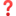 У декларації потрібно зазначати актуальну інформацію про кожен об’єкт нерухомості: житловий будинок, квартиру, офіс, дачу, гараж тощо, який станом на кінець звітного періоду (для «щорічної» декларації - це 31 грудня) перебуває на праві власності у декларанта або члена його сім’ї. Об’єкт нерухомості має бути введений в експлуатацію й зареєстрований згідно із Законом «Про державну реєстрацію речових прав на нерухоме майно та їх обтяжень» у Державному реєстрі речових прав на нерухоме майно.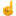 Водночас можливі такі ситуації.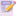 Перебудова будинку, яка не спричинила необхідності реєстрації об’єкта нерухомості як нового (або не спричинить, якщо перебудова не завершена на кінець звітного періоду).Інформація про цей об’єкт зазначається в розділі 3 «Об’єкти нерухомості» й не відображається в декларації як незавершене будівництво, навіть якщо така перебудова станом на кінець звітного періоду не завершена.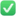 Перебудова будинку, результатом якої станом на кінець звітного періоду стало створення, введення в експлуатацію та реєстрація об’єкта нерухомості, як нового.Інформація про кожен новий об’єкт нерухомості, який належить декларанту, члену його сім’ї на праві власності, зазначається в розділі 3 декларації «Об’єкти нерухомості».Якщо новий об’єкт на кінець звітного періоду не був зареєстрований або не введений в експлуатацію, інформація про нього, що вже містяться в Державному реєстрі речових прав на нерухоме майно, зазначається в розділі 3 «Об’єкти нерухомості» декларації, а інформація щодо кожного нового об’єкта нерухомості — у розділі 4 «Об’єкти незавершеного будівництва» декларації.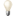 Знищено об’єкт нерухомості з подальшим скасуванням його реєстраційного номера. Водночас побудова нового об’єкта нерухомості не була завершена станом на кінець звітного періоду.Інформація зазначається лише в розділі 4 «Об’єкти незавершеного будівництва» декларації.На земельній ділянці, де вже розташований об’єкт нерухомості, розпочато будівництво нового об’єкта, який потрібно буде зареєструвати як окремий об’єкт.У такому разі інформація про зареєстрований об’єкт нерухомості зазначається в розділі 3 «Об’єкти нерухомості» декларації, а про недобудований об’єкт нерухомості — у розділі 4 «Об’єкти незавершеного будівництва».